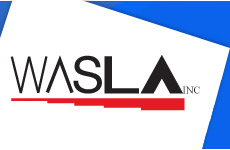 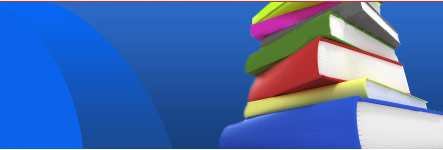 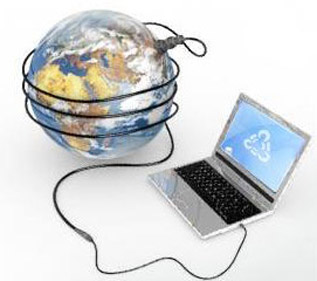 P O Box 1272 West Perth WA 6872ABN 14 788 316 426Western Australian School Library AssociationDear Sir or Madam, It has come to the attention of the Western Australian School Library Association (WASLA), that your school has made a decision to relinquish your Teacher Librarian (TL) position. WASLA is the professional body which represents TLs and school library staff. WASLA is concerned about the alarming trend evident across the Government and Independent school systems where school libraries are not being staffed by professional staff (TLs), but by unqualified library officers (LOs) (usually parents working part time). WASLA is surprised that schools are making these decisions particularly in view of:the current Federal Inquiry into teacher librarians in schools; the fact that NSW has mandated a TL in every school under its staffing formula; the tenuous legal position of unqualified LOs and the school where these employees accept duty of care and ‘teaching’ responsibilities;the special resources required for the new Australian Curriculum; includingthe generic skills continuum which involves the acquisition of information literacy, ICT literacy, literacy and digital literacy skills by students.Recent research indicates that students are not leaving schools prepared for the information landscape of the 21st century, neither are they ready for tertiary study. All universities in WA now run core first year units that deal specifically with information literacy skills development and include the use of multiple databases, evaluating information from a wide variety of sources across multiple formats, and being able to use technology as an information management tool. Current research is also indicating that teachers are not information literate and therefore do not teach these skills to their students.The TL's role is a specialist support teacher. The TL:is a curriculum designer who can assist teachers to develop and evaluate engaging curriculum that uses a wide variety of quality resources appropriate for different cognitive and reading levels;selects resources to meet the needs of students and teachers in your school community;develops literacy programs to develop literacy skills across the school;provides a safe haven space for all students and a technology hub where expert guidance/teaching is available at all times; and provides teaching programs, expert knowledge as an information specialist and a controlled doorway to cyberspace and information, where safety and appropriate and ethical use are paramount.Kolbe College has had the good fortune to have Mrs Tehani Wessley as their TL. Tehani is an extremely proactive TL, the Publications editor for WASLA’s professional journal, a published editor and judge for the CBC, Premier’s Book Award and the Aurealis Book Award. To elect to staff Kolbe’s library with LOs who, although competent at the LO level, are neither teachers nor information specialists fails to recognise the significance of just how important information skills are in the 21st century. Information literacy empowers the citizen. Since Google is but one of thousands of search engines, and only 5-8% of information on the Web is available in the Public Domain, students at Kolbe College will no longer an education that includes the skills necessary to enter the 21st century where technology is directing how people access and use information. Technology is creating a citizenry that is being kept ignorant simply because they do not have the necessary skills to access quality information when it is needed.While WASLA recognises that funding is an issue for schools, we strongly urge you to reconsider the decision to eliminate the TL position. Perhaps other arrangements can be made where neighbouring schools in the Catholic sector can share a professional TL. WASLA is always available to all schools for advice and professional development for staff.Yours sincerely<Phyllis to sign for B Combes>Barbara Combes, WASLA President, WA OperationsMary Hookey, WASLA President, National Strategy and Policy